РОССИЙСКАЯ ФЕДЕРАЦИЯКемеровская область            Новокузнецкий муниципальный район            Атамановская сельская территорияАтамановский сельский Совет народных депутатовРЕШЕНИЕот  29. 06.2010 № 97Об утверждении схемы многомандатных избирательных округовдля проведения выборов депутатов Совета народных депутатовАтамановского сельского поселения первого созываРуководствуясь статьей 18 Федерального закона от 12.06.2002 № 67-ФЗ «Об основных гарантиях избирательных прав и права на участие в референдуме граждан Российской Федерации», статьей 9 Закона Кемеровской области от 12.12.2005 № 147-03 «О выборах в органы местного самоуправления в Кемеровской области», статьями 2, 3 Закона Кемеровской области от 04.05.2010 № 52-03 «О внесении изменений в некоторые законодательные акты Кемеровской области в сфере местного самоуправления», статьями 12, 24 Устава муниципального образования «Атамановская сельская территория», Атамановский сельский Совет народных депутатовРЕШИЛ:1. Утвердить схему многомандатных избирательных округов для проведения
выборов депутатов Совета народных депутатов Атамановского сельского
поселения первого созыва согласно приложению к настоящему Решению,2.     Опубликовать настоящее Решение в Новокузнецкой районной газете «Сельские вести».3.     Настоящее   Решение   вступает   в   силу   со   дня   его   официального опубликования.Глава  Атамановской сельской территорииН.В.Фомина    Приложение к решению Атамановского сельского Совета народных депутатовот 29.06.2010 г. № 97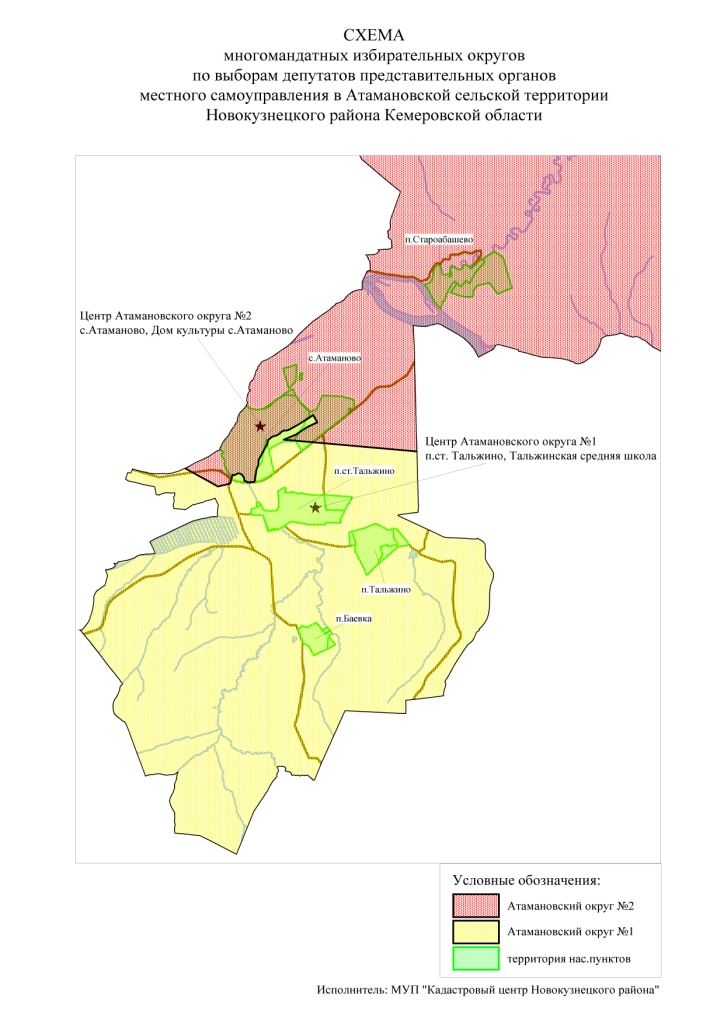 Атамановский избирательный округ № 1(пятимандатный)Место нахождения окружной избирательной комиссии: г. Новокузнецк, ул.Сеченова, 25, здание администрации Новокузнецкою района.
Численность избирателей:  1975  человек.В избирательный округ входят: п.Тальжино, п.ст.Тальжино, п.Баевка;улицы с. Атаманово: ул. Пионерская, ул.Береговая.Атамановский избирательный округ № 2(пятимандатный)Место нахождения окружной избирательной комиссии:г. Новокузнецк, ул.Сеченова, 25, здание администрации Новокузнецком района.Численность избирателей: 2000 человек.В избирательный округ входят: п. Староабашево: улицы с. Атаманово: ул.Горького, ул.Зеленая, ул.Кирова, ул.Кутузова, ул.Молодежная, ул.Подгорная, ул. Притомская, ул.Садовая, ул.Свердлова, ул.Строительная, ул.Суворова, ул.Фестивальная, ул.Целинная, ул.Центральная, ул.Школьная, ул.Юности, ул.Весенняя, ул.Новоселов, ул.Драгунская.